Муниципальное казенное общеобразовательное учреждение«Большемуртинская средняя общеобразовательная школа №3»Адрес: 663060, Россия, Красноярский край, Большемуртинский район,пгт. Большая Мурта, ул. Школьная, 2Телефон: 8(39198)31075; e-mail: bmurta_scool_3@mail.ru; сайт: https://bmurta3.krskschool.ru/«УТВЕРЖДАЮ»Директор школы:___________/Л.Н. Бесперстова /«     » __________2021 г.ПЛАН  ВОСПИТАТЕЛЬНОЙ  РАБОТЫ  НА  2021-2022 УЧЕБНЫЙ  ГОД 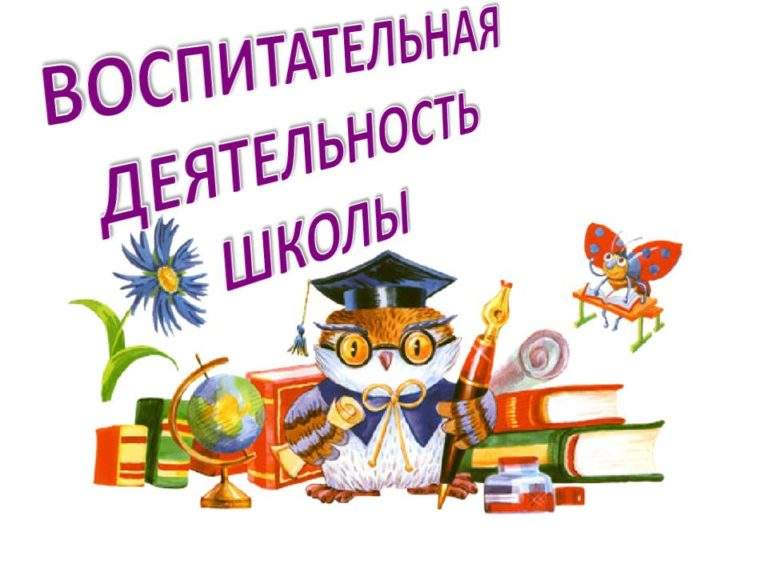 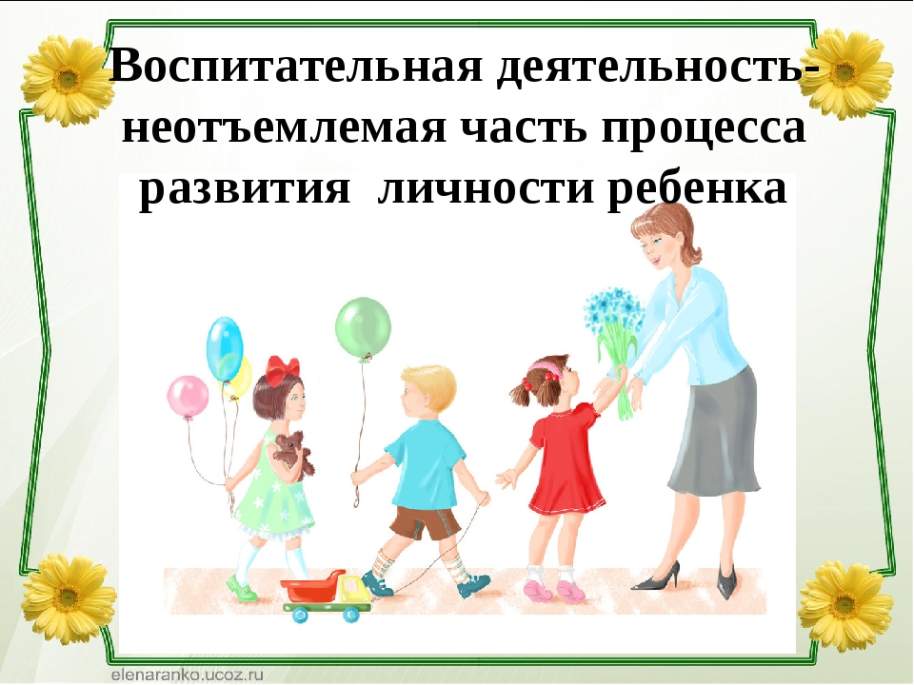 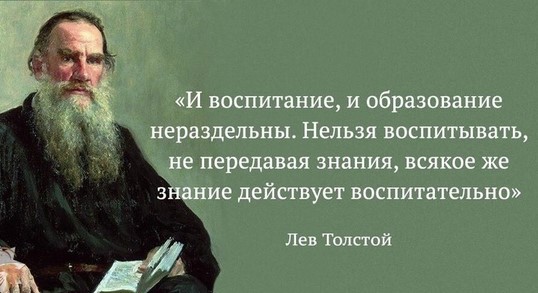                                                                                           Заместитель директора по                                                                                        воспитательной работе:Шалапинина Анастасия Евгеньевнапгт. Большая Мурта 2021                                                                                    Приложение №1 к рабочей программе воспитания МКОУ«Большемуртинской СОШ №3»на 2021-2026 гг.                      ПЛАН ВОСПИТАТЕЛЬНОЙ РАБОТЫ           МКОУ«Большемуртинской СОШ №3»          на 2021-2022 гг.1Пояснительная запискаВ соответствии с рабочей программой воспитания МКОУ«Большемуртинской СОШ №3» на 2020-2025 гг. в центре воспитательного процесса находится личностное развитие обучающихся, формирование у них системных знаний о различных аспектах развития России и мира, приобщение к российским традиционным духовным ценностям, правилам и нормам поведения в российском обществе, формирование у них основ российской идентичности, ценностных установок и социально-значимых качеств личности,  их активное участие в социально-значимой деятельности.Цель плана воспитательной работы на 2021-2022гг: обеспечение позитивной динамики развития личности ребенка посредством вовлечения его в социально-значимую деятельность школы.Задачи:интеграция содержания различных видов деятельности обучающихся на основе системности, целесообразности и не шаблонности воспитательной работы;развитие и расширение сфер ответственности ученического самоуправления, как основы социализации, социальной адаптации, творческого развития каждого обучающегося;создание и педагогическая поддержка деятельности детских общественных организаций (РДШ);создание благоприятных условий для развития социально значимых отношений обучающихся как в классах, так и рамках образовательной организацией в целом;инициирование и поддержка участия классов в общешкольных ключевых делах, оказание необходимой помощи обучающимся в их подготовке, проведении и анализе;реализация воспитательных возможностей дополнительного образования и программ внеурочной деятельности;развитие ценностного отношения обучающихся и педагогов к своему здоровью;1 Корректировка плана воспитательной работы возможна с учетом текущих приказов, постановлений, писем, распоряжений управления образования пгт. Большая Мурта, министерства образования и науки Красноярского края, министерства просвещения РФ.формирование опыта ведения здорового образа жизни и заботы о здоровье других людей;активизация работы родительских комитетов классов, участвующих в управлении образовательной организацией в решении вопросов воспитания и обучения обучающихся.Реализация этих целей и задач предполагает:создание единой воспитательной атмосферы школы, которая способствует успешной социализации и личностному развитию ребенка, педагога, родителя в условиях реализации ФГОС;создание благоприятных условий и возможностей для полноценного развития личности, для охраны здоровья и жизни детей;создание условий проявления и мотивации творческой активности воспитанников в различных сферах социально значимой деятельности;развитие системы непрерывного образования; преемственность уровней и ступеней образования; поддержка исследовательской и проектной деятельности;освоение и использование в практической деятельности новых педагогических технологий и методик воспитательной работы;развитие различных форм ученического самоуправления.Календарный план воспитательной работы на 2021-2022 учебный год (уровень среднего общего образования)КЛЮЧЕВЫЕ ОБЩЕШКОЛЬНЫЕ ДЕЛАКЛЮЧЕВЫЕ ОБЩЕШКОЛЬНЫЕ ДЕЛАКЛЮЧЕВЫЕ ОБЩЕШКОЛЬНЫЕ ДЕЛАКЛЮЧЕВЫЕ ОБЩЕШКОЛЬНЫЕ ДЕЛАМероприятияКлассыСрокиОтветственныеДень знанийТоржественная линейка, посвящённая Дню знаний Тематические часы общения «Красноярск – город трудовой доблести», Год науки – технологий,профилактика безопасности.10-11Сентябрь 1 неделяКлассные руководителиШалапинина А.Е.Социальная акция «Помоги пойти учиться»10-11СентябрьКлассные руководителиДень солидарности в борьбе с терроризмом10-11Сентябрь1 неделяКлассные руководителиВсероссийский открытый урок по основам безопасности жизнедеятельности10-11Сентябрь 2 неделяПреподаватель- организатор ОБЖКлассные руководителиНеделя безопасности10-11Сентябрь 2 неделяПреподаватель- организатор      ОБЖКлассныеруководителиТрудовой десант (территория школы, благоустройство классных кабинетов)10-11Сентябрь Ноябрь ФевральМайКлассные руководителиДень здоровья (проведение спортивных праздников, флешмобов, конкурсов, соревнований)10-11Сентябрь 4 неделяКлассныеруководителиКраснова Н.В.Всероссийский урок «Экология и энергосбережения»10-11Октябрь 3 неделяКлассные руководителиДень учителя10-11Октябрь1 неделяКлассные руководителиСовет ШДРМесячник «Здоровое поколение»10-11ОктябрьКлассныеруководителиКраснова Н.В.Образовательное событие«Посвящение в старшеклассники»10Октябрь3 неделяШалапинина А.Е.Краснова Н.В.День школы  «Фестиваль классов»10-11Октябрь 4 неделяКлассныеруководителиСоциальная акция «Мои младшие друзья»10-11НоябрьКлассныеруководителиМесячник «ЗОЖ»КТД «Здоровый образ жизни»10-11НоябрьКраснова Н.В.Вильчик Л.И.День народного единстваОформление классного уголка, проведение часа общения10-11Ноябрь1 неделяКлассныеруководителиМеждународный день толерантности10-11Ноябрь3 неделяКлассныеруководителиМесячник правовых знанийКТД «Человек и общество»10-11Декабрь2 неделяКлассныеруководителиДень Конституции (час общения)10-1112 декабряКлассныеруководителиКраснов Д.А.Новогодний флешмоб «Сладкий новый год»10-11Декабрь3 неделяВильчик Л.И.Мы разные, но мы вместе10-11Январь3 неделяКлассныеруководителиДень полного освобождения Ленинграда(часы общения)10-1127 январяКлассныеруководителиВсероссийская акция «Блокадный хлеб»10-11Январь 4 неделяВильчик           Л.И.Образовательное событие«День Российской науки» - «Великие изобретения человечества»10-11Февраль 1 неделяКлассные руководителиДень книгодарения10-11Февраль 2 неделяКлассныеруководители23 февраляКонкурс стенгазет, часы общения10-11Февраль 3 неделяКлассные руководители8 Марта праздничный концерт Часы общенияКонкурс стенгазет, оформление классного кабинета10-11Март 1 неделяКлассные руководителиКТД «Широкая Масленица»10-11Март 1 неделяКлассныеруководителиГагаринский урок «Космос – это мы»10-11Апрель 2неделяКлассные руководителиУрок мужества, посвящённый аварии наЧернобыльской АЭС10-11Апрель4 неделяПреподаватель– организатор ОБЖАкция «Окна Победы», «Георгиевская ленточка»,Конкурс стенгазет «Салют, Победа!»10-11Май1-2 неделяКлассные руководителиУроки мужества «Победная весна»10-11Май1-2 неделяПреподаватель– организатор ОБЖМитинг, посвящённый Дню Победы10-11Май2 неделяКлассныеруководителиШалапинина        А.Е.Торжественная линейка, посвященная«Последнему звонку»11Май4 неделяКлассныеруководителиШалапинина        А.Е.Уроки здоровья10-11В течениегодаКлассныеруководителиШалапинина        А.Е.Выставка рисунков, плакатов, посвященныхтематическим праздникам, календарным и знаменательным датам10-11В течениегодаКлассныеруководителиШалапинина        А.Е.Торжественное вручение аттестатов11ИюньКлассныеруководителиШалапинина        А.Е.КЛАССНОЕ РУКОВОДСТВО(согласно индивидуальным планам работы классных руководителей,с включением тематических часов общения)КЛАССНОЕ РУКОВОДСТВО(согласно индивидуальным планам работы классных руководителей,с включением тематических часов общения)КЛАССНОЕ РУКОВОДСТВО(согласно индивидуальным планам работы классных руководителей,с включением тематических часов общения)КЛАССНОЕ РУКОВОДСТВО(согласно индивидуальным планам работы классных руководителей,с включением тематических часов общения)Урок знанийТематические часы общения «Россия – родина моя»!10-111 сентябряКлассныйруководительОрганизация экскурсий, походов в музеи, театры и библиотеки поселка, города10-11В течение годаКлассный руководительТематическое оформление классных кабинетов к праздникам, памятным датам и др.10-11В течение годаКлассный руководительКлассный час«Безопасность дорожного движения ДомШкола», Правила поведения в школе, общественных местах, по питанию, по профилактике детского травматизма, по ПДД, правила внутреннего распорядка обучающихся -10-11Сентябрь2 неделяКлассныйруководительИнструктажи по ТБ10-11В течениегодаКлассныйруководительЕдиный урок «Безопасность в Интернете»10-11Сентябрь4 неделяКлассныйруководительВсероссийский урок «Экология иэнергосбережение»10-11Октябрь2 неделяКлассныйруководительКлассные часы по формированию жизнестойкости,толерантности10-11Октябрь3 неделяКлассныйруководительПланирование на каникулы ,               День здоровья10-11Октябрь 4 неделяКлассный руководительПрофилактика несчастных случаев на водных объектах в осенне-зимний периодПроведение инструктажей10-11Октябрь 4 неделяКлассный руководительКлассные часы, посвященные Дню народного единства10-11Ноябрь 1 неделяКлассный руководительКлассные часы «Здоровый образ жизни»10-11Ноябрь 3 неделяКлассный руководительДень героев Отечества час общения10-11Декабрь 2 неделяКлассный руководительКлассные часы «Экстремизм и терроризм»10-11ДекабрьКлассный руководительРаботает мастерская Деда Мороза Оформление классного кабинета10-11Декабрь 2 неделяКлассный руководительНовогодние поздравления10-11Декабрь4 неделяКлассныйруководительПланирование на каникулы10-11Декабрь 3 неделяКлассный руководительЕдиный час общения «День полногоосвобождения Ленинграда»10-11Январь4 неделяКлассныйруководительКлассные часы в рамках формированияжизнестойкости «Мои эмоции», Хорошие качества людей» «Школьная служба медиации»10-11Февраль1 неделяПедагог –психолог КлассныйруководительДень защитника Отечества. Конкурс стенгазет«Есть такая профессия – Родину защищать»10-11Февраль3 неделяФевраль3 неделяКлассныйруководительПланирование на каникулы10-11Март 2неделяМарт 2неделяКлассныйруководительЧасы общения «День космонавтики»10-11Апрель2 неделяАпрель2 неделяКлассныйруководительКлассный час «Наша семья в годы войны10-11Май1 неделяМай1 неделяКлассныйруководительКлассный час «Урок мужества»10-11Май2 неделяМай2 неделяПреподаватель– организатор  ОБЖКлассный руководительПланирование на каникулы10-11Май3 неделяМай3 неделяКлассныйруководительКУРСЫ ВНЕУРОЧНОЙ ДЕЯТЕЛЬНОСТИ*Согласно плану внеурочной деятельности СОО на 2021-2022 учебный годКУРСЫ ВНЕУРОЧНОЙ ДЕЯТЕЛЬНОСТИ*Согласно плану внеурочной деятельности СОО на 2021-2022 учебный годКУРСЫ ВНЕУРОЧНОЙ ДЕЯТЕЛЬНОСТИ*Согласно плану внеурочной деятельности СОО на 2021-2022 учебный годКУРСЫ ВНЕУРОЧНОЙ ДЕЯТЕЛЬНОСТИ*Согласно плану внеурочной деятельности СОО на 2021-2022 учебный годКУРСЫ ВНЕУРОЧНОЙ ДЕЯТЕЛЬНОСТИ*Согласно плану внеурочной деятельности СОО на 2021-2022 учебный годШКОЛЬНЫЙ УРОК(согласно индивидуальным планам работы учителей-предметников, с включением мероприятийпрограммы по формированию навыков жизнестойкости учащихся)ШКОЛЬНЫЙ УРОК(согласно индивидуальным планам работы учителей-предметников, с включением мероприятийпрограммы по формированию навыков жизнестойкости учащихся)ШКОЛЬНЫЙ УРОК(согласно индивидуальным планам работы учителей-предметников, с включением мероприятийпрограммы по формированию навыков жизнестойкости учащихся)ШКОЛЬНЫЙ УРОК(согласно индивидуальным планам работы учителей-предметников, с включением мероприятийпрограммы по формированию навыков жизнестойкости учащихся)ШКОЛЬНЫЙ УРОК(согласно индивидуальным планам работы учителей-предметников, с включением мероприятийпрограммы по формированию навыков жизнестойкости учащихся)           САМОУПРАВЛЕНИЕ           САМОУПРАВЛЕНИЕ           САМОУПРАВЛЕНИЕ           САМОУПРАВЛЕНИЕ           САМОУПРАВЛЕНИЕПланирование работы самоуправления классов10-11Сентябрь 1 неделяСентябрь 1 неделяКлассныеруководителиВыборы	лидеров,	активов	классов	в	Советшколы10-11Сентябрь1 неделяСентябрь1 неделяКлассныеруководителиСоставление списка Совета школы10-11Сентябрь2 неделяСентябрь2 неделяШалапинина А.Е.Заседание Совета школы10-11По плануПо плануКлассныеруководителиШалапинина А.Е.Работа в соответствии с планом работы Советашколы10-11В течениегодаВ течениегодаКлассныеруководителиШалапинина А.Е.Отчет	перед	Советом школы о проведенной работе10-11Май2 неделяМай2 неделяКлассныеруководителиШалапинина А.Е.Планирование работы на следующий учебный год10Май 4неделяМай 4неделяКлассныеруководителиШалапинина А.Е.ПРОФОРИЕНТАЦИЯПРОФОРИЕНТАЦИЯПРОФОРИЕНТАЦИЯПРОФОРИЕНТАЦИЯПРОФОРИЕНТАЦИЯИндивидуальные консультации по  профориентации10-11В течение годаПедагог - психологПедагог - психологПроведение классных часов День профессий«Я выбираю профессию»10-11Сентябрь 4 неделяКлассные руководителиКлассные руководителиЭкскурсии на предприятия поселка, города, выставки, дни  открытых дверей в ВУЗах10-11В течение годаПедагог - психолог     Классные руководителиПедагог - психолог     Классные руководителиПрактикум«Как принять решение»11МартКлассные руководителиКлассные руководителиНеделя профориентации10-11АпрельКлассные руководителиКлассные руководителиПрактикум «Soft skills»10АпрельКлассные руководителиКлассные руководителиУчастие	в	вебинарах	проекта	«Навигаторпоступления»10-11Апрель -майКлассные руководителиКлассные руководителиУчастие	во	Всероссийских	онлайн-уроках«Проектория»10-11В течениегодаКлассные руководителиКлассные руководителиРДШРДШРДШРДШРДШПроведение	мероприятий,	акций,	флеш-мобов. Участие в районных и краевых мероприятиях.10-11По плануПо плануКлассные руководителиШалапинина А.Е.Флеш-моб	«Единство	РДШ»	в	честь	Дня народного единства.10-11Ноябрь 2 неделяНоябрь 2 неделяКлассные руководителиШалапинина А.Е.РДШ «Молодёжь за ЗОЖ»10-11Ноябрь 2 неделяНоябрь 2 неделяКлассные руководителиШалапинина А.Е.Конституция моей страны10-11Декабрь2 неделяДекабрь2 неделяКлассные руководителиШалапинина А.Е.Год Памяти и Славы. Классный час –информационная компания «Год Памяти и Славы»10-11Январь3 неделяЯнварь3 неделяКлассные руководителиШалапинина А.Е.РДШ. День книгодарения10-11Февраль2 неделяФевраль2 неделяКлассные руководителиШалапинина А.Е.Участие в конкурсах РДШ10-11В течениегодаВ течениегодаКлассные руководителиШалапинина А.Е.ОРГАНИЗАЦИЯ ПРЕДМЕТНО-ЭСТЕТИЧЕСКОЙ СРЕДЫОРГАНИЗАЦИЯ ПРЕДМЕТНО-ЭСТЕТИЧЕСКОЙ СРЕДЫОРГАНИЗАЦИЯ ПРЕДМЕТНО-ЭСТЕТИЧЕСКОЙ СРЕДЫОРГАНИЗАЦИЯ ПРЕДМЕТНО-ЭСТЕТИЧЕСКОЙ СРЕДЫОРГАНИЗАЦИЯ ПРЕДМЕТНО-ЭСТЕТИЧЕСКОЙ СРЕДЫОформление классных уголков10-11Тематика поплануТематика поплануКлассныеруководителиВыставки	рисунков,	фотографий	творческих работ, посвященных событиям и памятным датам10-11В течение годаВ течение годаКлассные руководителиУход за растениями в кабинетах и на территории  школы10-11В течение годаВ течение годаКлассные руководителиОформление		стендов,		кабинетов,	коридоров школы	к	различным	праздникам	в	рамкахключевых общешкольных дел10-11В течение годаВ течение годаКлассные руководителиВыставки	рисунков,	фотографий	творческихработ, посвященных событиям и памятным датам10-11В течениегодаВ течениегодаКлассные руководителиШалапинина А.Е.Трудовой десант (уборка территории школы)10-11Октябрь МайОктябрь МайКлассные руководителиРАБОТА С РОДИТЕЛЯМИРАБОТА С РОДИТЕЛЯМИРАБОТА С РОДИТЕЛЯМИРАБОТА С РОДИТЕЛЯМИРАБОТА С РОДИТЕЛЯМИКлассные родительские собрания10-11По графикуПо графикуКлассные руководителиПедагог -психологИнформационное   оповещение   через школьныйсайт, электронный журнал, родительские чаты и др.10-11В течениевсего годаВ течениевсего годаКлассныеруководителиИндивидуальные	консультации	по	вопросам воспитания обучающихся10-11В течение всего годаВ течение всего годаПедагог - психологКлассныеруководителиУчастие родителей в проведении общешкольных, классных мероприятий.10-11В течение всего годаВ течение всего годаКлассные руководителиОрганизация	совместного	посещения	музеев, выставок, походов в театр, экскурсий10-11В течение всего годаВ течение всего годаКлассные руководителиНеделя открытых дверей10-11Ноябрь 2 неделяАпрель 2 неделяНоябрь 2 неделяАпрель 2 неделяАдминистрация КлассныеруководителиАнкетирование родителей «Качество                    образовательных услуг»10-11Ноябрь 2 неделяАпрель 2 неделя4 неделяНоябрь 2 неделяАпрель 2 неделя4 неделяАдминистрация КлассныеруководителиАкция «Сообщи где торгуют смертью -Защитимнаших детей»10-11МартМартКлассныеруководителиУчастие	родителей	в	благоустройствепришкольной территории10-11МайМай Классные руководители